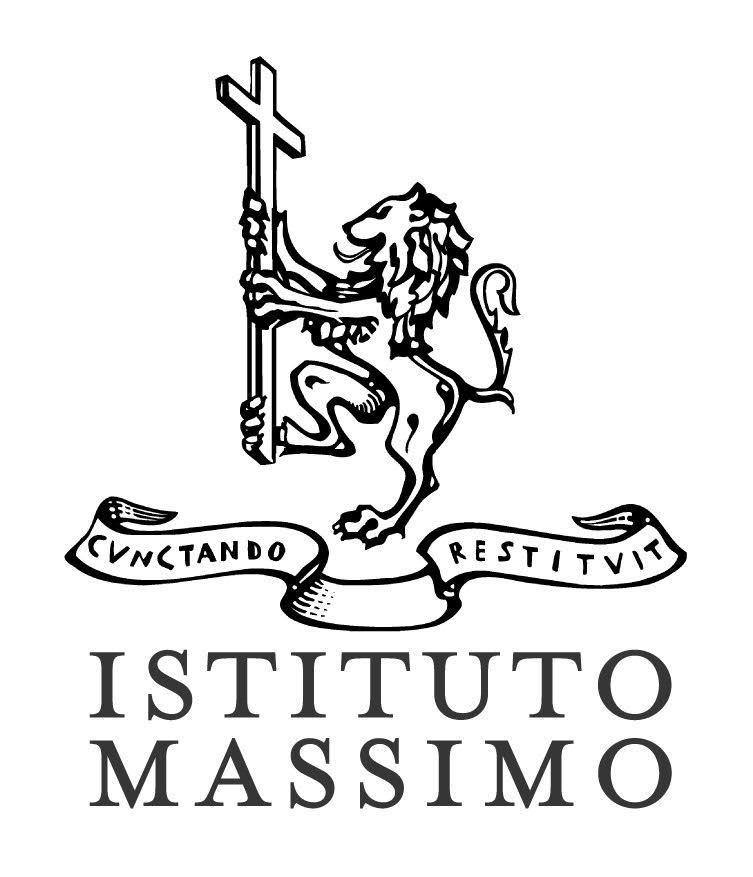 UNA PROPOSTA PER IL NOSTRO QUARTIERE. RUBRICA DI VALUTAZIONEIndicatoriDescrittoriMisuratoriPuntiCostruzione dei percorsiChiara e completa, efficace, coinvolgente2,5/2,5Costruzione dei percorsiChiara, ma poco efficace2Costruzione dei percorsiNel complesso adeguata1,5Costruzione dei percorsiIncompleta e generica1Costruzione dei percorsiImprecisa, incompleta e generica0,5Conoscenza dell’argomentoEfficace e completa2,5/2,5Conoscenza dell’argomentoCompleta ma talvolta generica2Conoscenza dell’argomentoGenerica ma nel complesso accettabile1,5Conoscenza dell’argomentoIncompleta e imprecisa1Conoscenza dell’argomentoImprecisa, incompleta e generica0,5Prodotto grafico/multimedialeUtilizzo degli strumenti tecnici e rispetto le convenzioni della rappresentazione grafica completo e adeguato/originale ed efficace2,5/2,5Prodotto grafico/multimedialeUtilizzo degli strumenti tecnici e rispetto le convenzioni della rappresentazione grafica parziale/chiaro e sintetico1,5Prodotto grafico/multimedialeUtilizzo degli strumenti tecnici e rispetto le convenzioni della rappresentazione grafica scarso/nel complesso adeguato1Prodotto grafico/multimedialeUtilizzo degli strumenti tecnici e rispetto le convenzioni della rappresentazione grafica non adeguato/impreciso o incompleto0,5Accuratezza tecnicaUso del software consapevole e originale1,5/1,5Accuratezza tecnicaUso del software appropriato1Accuratezza tecnicaUso del software poco adeguato0,5Rispetto deitempi e rispettodelle regole delgruppoEstrema precisione nel rispetto dei tempi epieno rispetto delle regole del gruppo1/1Rispetto deitempi e rispettodelle regole delgruppoTempi e regole del gruppo non pienamente rispettati0,5Valutazione/10